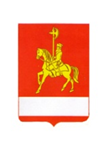 АДМИНИСТРАЦИЯ КАРАТУЗСКОГО РАЙОНАПОСТАНОВЛЕНИЕ25.01.2023				с. Каратузское				        № 58-пОб утверждении графика проверок соблюдения условий, целей и порядка предоставления субсидий получателями субсидий за счет средств местного и краевого бюджетов по мероприятиям муниципальной программы «Развитие малого и среднего предпринимательства в Каратузском районе» на 2023 годВ целях исполнения условий соглашений, заключенных между администрацией Каратузского района и получателями субсидий по мероприятиям муниципальной программы «Развитие малого и среднего предпринимательства в Каратузском районе», статьей 26 Устава муниципального образования «Каратузскийрайон»», ПОСТАНОВЛЯЮ:1. Утвердить график проведения проверок соблюдения условий, целей и порядка предоставления субсидии получателями субсидий за счет средств местного и краевого бюджетов по мероприятиям муниципальной программы «Развитие малого и среднегопредпринимательства в Каратузском районе» на 2023 год согласно приложению №1 к настоящему постановлению.2. Утвердить Порядок проведения проверок соблюдения условий, целей и порядка предоставления субсидии согласно приложению №2 к настоящему постановлению.3. Утвердить состав рабочей группы проведения проверок соблюдения условий, целей и порядка предоставления субсидии согласно приложению №3 к настоящему постановлению.4. Постановление администрации Каратузского района от 29.12.2021 №1092-п «Об утверждении графика проверок соблюдения условий, целей и порядка предоставления субсидии «на субсидирование части затрат, связанных с приобретением оборудования в целях создания и (или) развития либо модернизации производства товаров (работ, услуг)» получателями субсидииза счет местного и краевого бюджетов по мероприятиям муниципальной программы «Развитие малого и среднего предпринимательства в Каратузском районе» на 2022 год считать утратившим силу. 5. Контроль за исполнением настоящего постановления возложить на заместителя главы района по финансам, экономике – руководителя финансового управления администрации Каратузского района (Е.С. Мигла)6. Постановление вступает в силу в день, следующий за днем его официального опубликования в периодическом печатном издании «Вести муниципального образования Каратузский район».И.о. главы района  							            Е.С. МиглаГрафикпроведения проверок соблюдения условий, целей и порядка предоставления субсидий получателями субсидий за счет средств местного и краевого бюджетов по мероприятиям муниципальной программы «Развитие малого и среднего предпринимательства в Каратузском районе» на 2023 годПорядокпроведения проверок соблюдения условий, целей и порядка предоставления субсидий их получателямиI. Общие положения1.1. Настоящий порядок проведения проверки главным распорядителем бюджетных средств, предоставляющим субсидии на мероприятия муниципальной программы «Развитие малого и среднего предпринимательства в Каратузском районе» определяет порядок проведения проверок соблюдения условий, целей и порядка предоставления субсидий их получателями (далее – проведение проверки).1.2. Проведение проверки от имени главного распорядителя бюджетных средств осуществляет комиссия по проведению проверок (далее – комиссия).1.3. Проведение проверки осуществляется в отношении субъектов малого и среднего предпринимательства, являющихся получателями субсидий по мероприятиям муниципальной программы «Развитие малого и среднего предпринимательства в Каратузском районе» (далее – субъект проверки).1.4. Предметом проведения проверки является соблюдение условий, целей и порядка предоставления субсидии в соответствии с подданной конкурсной документацией на финансовую поддержку и соглашением заключенного между получателем субсидии и главным распорядителем.II. Порядок организации и проведения проверки.2.1. Проверки проводятся на основании утвержденного, руководителем Главного распорядителя ежегодного плана проведения проверок (далее –план проверок). Основанием для включения проверки в план является истечение 6 месяцев с даты подписания соглашения о предоставлении субсидии.2.2. Утвержденный руководителем Главного распорядителя план проверок на текущий календарный год доводится до сведения заинтересованных лиц посредством его размещения на официальном сайте администрации Каратузского района www.karatuzraion.ru до 1 февраля текущего года.2.3. Для проведения проверки лицо, уполномоченное руководителем Главного распорядителя на подготовку проекта решения о проведении проверки, в течение десяти дней до даты начала проверки, указанного в ежегодном плане проверок:2.3.1. собирает все имеющиеся у Главного распорядителя материалы в отношении субъекта проверки;2.3.2. готовит проект решения о проведении проверки.2.4. Решение о проведении проверки принимается руководителем Главного распорядителя в форме распоряжения администрации района (далее – решение о проведении проверки).2.5. В распоряжении администрации района указываются:2.5.1. наименование Главного распорядителя, проводящего проверку;2.5.2. состав комиссии по проведению проверок соблюдения условий, целей и порядка предоставления субсидий на мероприятия муниципальной программы «Развитие малого и среднего предпринимательства в Каратузском районе» получателями субсидии;2.5.3. наименование юридического лица или фамилия, имя, отчество индивидуального предпринимателя, в отношении которых проводится проверка, места нахождения юридических лиц (их филиалов, представительств, обособленных структурных подразделений) или места жительства индивидуальных предпринимателей и места фактического осуществления ими деятельности;2.5.4. цели, задачи, предмет проверки и срок ее проведения;2.5.5. правовые основания проведения проверки;2.5.6. сроки проведения и перечень мероприятий, необходимых длядостижения целей и задач проведения проверки;2.5.7. даты начала и окончания проведения проверки.2.6. При подготовке к проверке копия решения о проведении проверки направляется в адрес субъекта проверки заказным почтовым отправлением с уведомлением о вручении или иным доступным способом не позднее чем в течение трех рабочих дней до начала проведения проверки.III. Сроки проведения проверки.3.1. Проведение проверки осуществляется в срок, установленный распоряжением о проведении проверки.3.2. Срок проведения проверки не может превышать двух рабочих дней.IV. Порядок оформления результатов проверки.4.1. По результатам проверки составляется акт в двух экземплярах на бумажном носителе.4.2. В акте проверки указываются:4.2.1. дата и место составления акта проверки;4.2.2. наименование Главного распорядителя, проводившего проверку;4.2.3. дата и номер распоряжения, на основаниикоторого проводилась проверка;4.2.4. состав комиссии проводившей проверку;4.2.5. наименование проверяемого юридического лица или фамилия, имя и отчество индивидуального предпринимателя, в отношении которого проводилась проверка;4.2.6. дата, время, продолжительность и место проведения проверки;4.2.7. сведения о результатах проверки, а именно: о соблюдении условий, целей и порядка предоставления субсидий в соответствии с заключенным соглашением о предоставлении субсидий;4.2.8. сведения об ознакомлении или отказе в ознакомлении с актом проверки руководителя или уполномоченного представителя юридического лица, индивидуального предпринимателя, его уполномоченного представителя;4.2.9. подписи должностных лиц, проводивших проверку.4.3. К акту проверки прилагаются объяснения субъекта проверки ииные, связанные с результатами проверки, документы или их копии.4.4. Акт проверки оформляется непосредственно после ее завершения в двух экземплярах. Один экземпляр акта с копиями приложений вручается руководителю или уполномоченному представителю субъекта проверки подрасписку об ознакомлении либо об отказе в ознакомлении с актом проверки. В случае отсутствия руководителя или уполномоченного представителя субъекта проверки, а также в случае отказа субъекта проверки дать расписку об ознакомлении либо об отказе в ознакомлении с актом проверки, акт направляется заказным почтовым отправлением с уведомлением о вручении, которое приобщается к экземпляру акта проверки, хранящемуся у Главного распорядителя.4.5. Результаты проверки, содержащие информацию, составляющую государственную, коммерческую, служебную, иную тайну, оформляются ссоблюдением требований, предусмотренных законодательством Российской Федерации.4.6.Субъект проверки в случае несогласия с фактами, выводами, предложениями, изложенными в акте проверки, в течение пятнадцати дней с даты получения акта проверки вправе представить Главному распорядителюв письменной форме возражения в отношении акта проверки в целом или егоотдельных положений. При этом субъект проверки вправе приложить к таким возражениям документы, подтверждающие обоснованность таких возражений, или их заверенные копии либо в согласованный срок передать их Главному распорядителю.V. Меры, принимаемые в отношении фактов нарушений, выявленных припроведении проверки.5.1. В случае выявления нарушений условий, целей и порядка предоставления субсидий Главный распорядитель применяет меры повозврату субсидий в указанном порядке.VI. Порядок обжалования решений Главного распорядителяпри проведении проверки.6.1. Субъект проверки в случае несогласия с фактами, выводами, предложениями, изложенными в акте проверки, вправе обжаловать решения Главного распорядителя в порядке, предусмотренном законодательством Российской Федерации.Состав рабочей группыпо проведению плановых провероксоблюдения условий, целей и порядка предоставления субсидии на мероприятия муниципальной программы «Развитие малого и среднего предпринимательства в Каратузском районе»Ненилина Ирина Геннадьевна, начальник отдела экономики, производства и развития предпринимательства администрации Каратузского района;Дмитриев Валерий Владимирович, начальник отдела сельского хозяйства администрации Каратузского района;Функ Юлия Андреевна, ведущий специалист отдела экономики, производства и развития предпринимательства администрации Каратузского района.Приложение № 1 к постановлениюадминистрации Каратузского районаот 25.01.2023 № 57-п№ п\пНаименование субъекта, в отношении которого проводится проверкаПланируемый период проверкиФИО ответственного за проверку1СХОППК «Клевер», ИНН 2419005240Июль 2023 г.Ненилина И.Г.Дмитриев В.В.2ИП Глава К(Ф)Х  Брамман Иван Карлович, ИНН 241900219052Июль 2023 г.Ненилина И.Г.Дмитриев В.В.3ИП Глава К(Ф)Х  Курносов Сергей Анатольевич, ИНН 241901498560Июль 2023 г.Ненилина И.Г.Дмитриев В.В.4ИП Глава К(Ф)Х  Гречишкин Валерий Константинович, ИНН 241900001803Июль 2023 г.Ненилина И.Г.Дмитриев В.В.5ИП  Дерюшева Любовь Анатольевна, ИНН 241900030219Июль 2023 г.Ненилина И.Г.Дмитриев В.В.6ИП Терентьев Александр Викторович, ИНН 241901586104Июль 2023 г.Ненилина И.Г.Дмитриев В.В.7ИП Коршунов Александр Владимирович, ИНН 241900038641Июль 2023 г.Ненилина И.Г.Дмитриев В.В.8ИП Подлеснов Сергей Владимирович, ИНН 241900178670Июль 2023 г.Ненилина И.Г.Дмитриев В.В.9ИП Шокина Татьяна Анатольевна, ИНН 241900021623Июль 2023 г.Ненилина И.Г.Дмитриев В.В.10ООО «Стомаз», ИНН 2419005650Июль 2023 г.Ненилина И.Г.Дмитриев В.В.11ИП Евдокимова Юлия Викторовна, ИНН 190305643817Июль 2023 г.Ненилина И.Г.Дмитриев В.В.12ИП Воронцов Дмитрий Андреевич, ИНН 190306098681Июль 2023 г.Ненилина И.Г.Дмитриев В.В.Приложение № 2 к постановлениюадминистрации Каратузского районаот 25.01.2023 № 57-пПриложение №3 к постановлениюадминистрации Каратузского районаот 25.01.2023 № 57-п